Čaj za učenost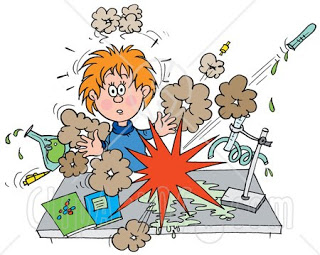 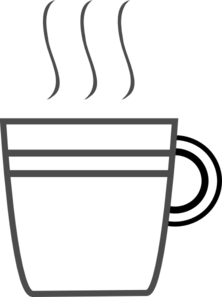 